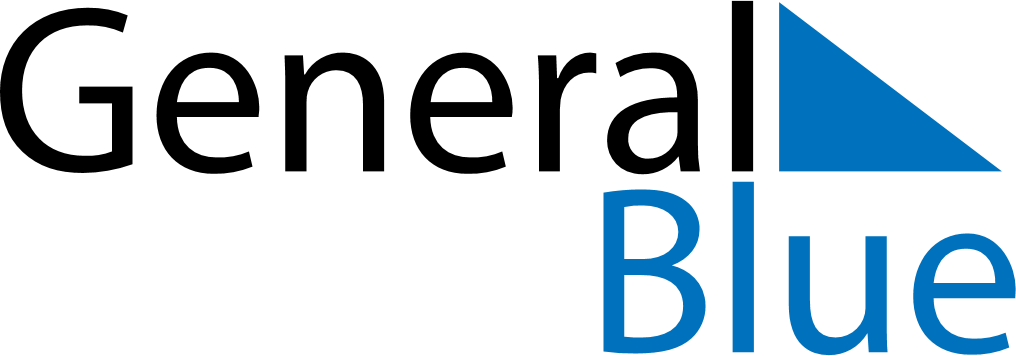 June 2021June 2021June 2021June 2021HaitiHaitiHaitiMondayTuesdayWednesdayThursdayFridaySaturdaySaturdaySunday1234556Corpus Christi789101112121314151617181919202122232425262627282930